dialogue adjectifs; ringa in de adjektiv som står före substantivet i franska: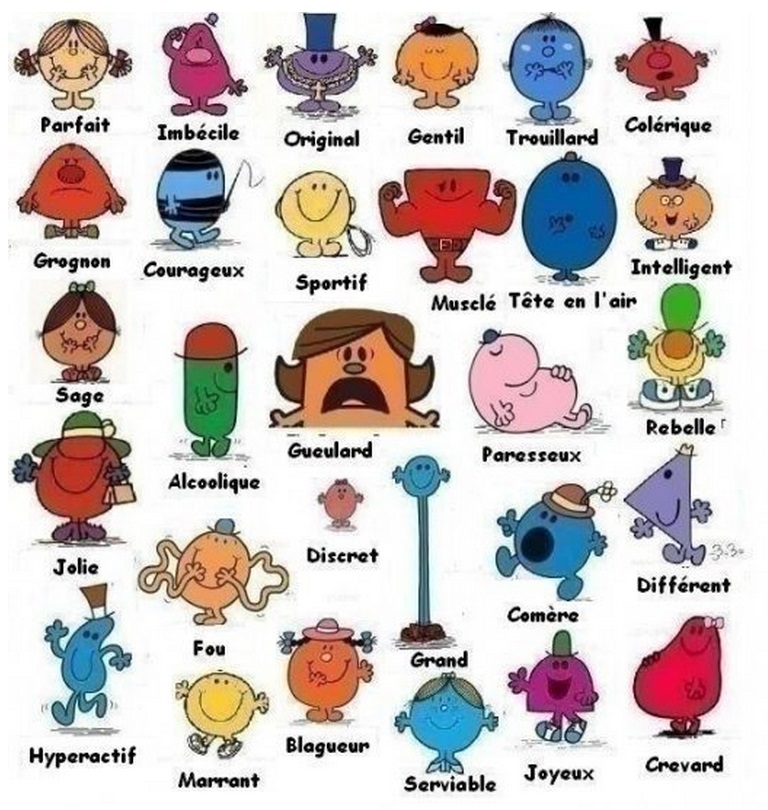 storlitenkonstigrolighemsksnällungelakvitdåligdumfulgodgammalsöt, gulligvacker, snygg (2ord)kallvarmnytråkig underbarfantastiskenkelsvårsvenskjag har stora öronvilken snygg röd bilhon har en elak hunden gammal damen fantastisk dagvilken tråkig filmen bra svensk filmdu har en dum brordet finns snälla lärareen stor kaffe tackvilken konstig katten svår övningdu har en gullig hundjag har sett en underbar filmgillar du franska baguetter?det är en gammal herredet var en fantastisk dag igårvilken ful cykeljag skulle vilja ha en varm efterrätthar ni små chokladbröd?vi har stora varma chokladbröddet var en konstig övningjag tar en varm dryck